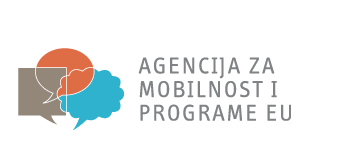 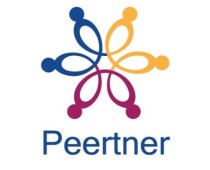 Svi sudionici projekta "Kolegijalno podupiranje među učiteljima, po načelima coachinga, s ciljem stvaranja poticajnog okruženja za učenike – PEERTNER" po prvi put  su se okupili  u Republici Hrvatskoj. Projekt se financira sredstvima Europske unije kroz program za cjeloživotno učenje Comenius Regio partnerstva. Škole partneri u projektu su OŠ Milana Langa iz Bregane i OŠ Martina Krpana iz Ljubljane, uz potporu Grada Samobora i Hrvatskog učiteljskog društva sa hrvatske strane, a Zavoda za školstvo i Skupine Primera sa slovenske strane.OŠ Milana Langa u Bregani bila je domaćin susreta na kojem su se okupili, uz domaćine,  učitelji OŠ Martina Krpana iz Ljubljane, predstavnica Grada Samobora Marija Galic Kotarski, predstavnica Hrvatskog učiteljskog društva Marica Jelenić i predstavnici samoborskih osnovnih škola i Glazbene škole. Bili su gosti cjelodnevnog programa čiji je cilj bio razmjena iskustava i prezentiranje raznih  školskih aktivnosti škole domaćina.Okupljanje je bilo u 9 sati, a nakon dobrodošlice i podjele simboličnih ulaznica, započeo je službeni dio. Ravnatelj Igor Matijašić pozdravio je sve prisutne i prepustio riječ predavačicama. Gošća iz Slovenije Iris Kravanja Šorli održala je predavanje "Kolegijalni coaching za učitelje kot krepitev socialne kompetence in komunikacijskih veščin". Učiteljice naše škole, Ivana Smolej Kolarek i Aleksandra Gudlin Mićić, predstavile se rad zajednice "Učitelji koji uče" te primjenu coaching metoda u radu s roditeljima i učenicima koje su ilustrirale  brojnim primjerima i fotografijama. Nakon zanimljivih predavanja, svi su bili oduševljeni nastupom starije bubnjarske skupine koju vodi učitelj Marin Rimac.Razgledavanje škole s posebnim osvrtom na pojedine aktivnosti odvijalo se u 3 skupine prema ranije dogovorenom rasporedu. Učiteljice Sanja Rapljenović i Vesna Benda pripremile su mnoštvo dokumenata, plakata i fotografija o povijesti Bregane i školstva u Bregani. Učiteljice Maja Pritišanec Jug, Helena Bišćan Motočić i Jasmina Dadić pokazale su kostime izrađene za fašnik, govorile su o tradiciji samoborskog fašnika i uspješnom sudjelovanju - nekoliko puta je pobijedila naša škola! Učiteljica Bišćan Motočić istaknula je koja su najčešća imena i prezimena u našoj školi, a do navedenih rezultata došli su učenici istraživačkim radom. Učitelj Milan Librić predstavio je istraživački rad o potočnom raku. O haiku grupi, spomenicama škole,  radu knjižnice i knjizi Milana Langa Samobor – narodni život i običaji govorila je knjižničarka Dubravka Mataušić. Učitelj Rimac je u svojoj učionici pripremio izložbu glazbenih instrumenata i sve predstavio na duhovit i zabavan  način.  U predvorju škole učiteljica Kornelija Turić Dorotić postavila je štand s proizvodima Učeničke zadruge Plemka (nakit, keramika, ocat…). Osim imenovanih učitelja svi ostali sudionici seminara iz naše škole aktivno su sudjelovali u prezentaciji programa. Zahvaljujemo tehničkom osoblju, a posebno kuharici Mirjani Bencalić.Kiša nam je malo pokvarila plan pa gosti nisu mogli obići našu poučnu stazu, baru i  učionicu na otvorenom. (Treba nešto ostati i za drugi put, zar ne?)Nakon snimljene zajedničke fotografije u Bregani,  svi sudionici autobusima su otputovali u Područnu školu Noršić Selo. Došli su vidjeti školu koju  je ove 2013./2014. školske godine pohađalo samo 13 učenika. Učiteljica Marija Aščić prezentirala  je aktivnosti tijekom ove školske godine.  Mnogi su ostali iznenađeni  ljepotom krajolika, škole, školskog dvorišta te raznovrsnim aktivnostima. Učenici osim što uče, glume, plešu, pjevaju… izrađuju glazbeni instrument, rade u školskom voćnjaku, organiziraju projektne dane, pletu nakit od perlica, uzgajaju ljekovito bilje, sade češnjak,  brinu o pčelama… Svi učenici članovi su Učeničke zadruge Plemka koju vodi učiteljica Turić Dorotić. Svi su se mogli okrijepiti biljnim čajevima (iz vlastitog uzgoja) i kušati  češnjak s bučinim ili maslinovim uljem. Ručak  je bio za sve sudionike organiziran u restoranu "Kod spilje" u Otruševcu, a nakon ručka bilo je razgledavanje poznate Grgosove spilje. Završetak susreta bio je u Samoboru. Gosti su svakako željeli doći vidjeti trg i znamenitosti te kupiti suvenire ili barem kušati kremšnitu. Uz lijepe želje u novoj školskoj godini, oprostili smo se od zaista zadovoljnih  i oduševljenih kolega.  Iduće godine idemo svi k njima u Sloveniju…Marija Aščić, prof. i Sanja Rapljenović, prof. 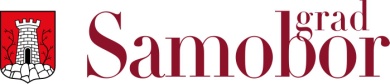 OSNOVNA ŠKOLA MILANA LANGA, BREGANA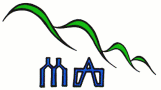 HRVATSKOUČITELJSKO DRUŠTVO SAMOBOR